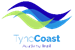 PERSON SPECIFICATION – LEAD OF INTERNAL ALTERNATIVE PROVISIONKey: Where AssessedA – Application FormC – CertificatesI – InterviewR - ReferencesPlease set out how you meet the essential and if appropriate desirable criteria in your application form.  The person specification will be used to shortlist candidates for interview.CRITERIAEssential/DesirableWhere assessedQualifications and Education1Educated to degree levelEA/C2Qualified Teacher Status (QTS)EA/CExperience and Knowledge3Experience of working with students who require alternative provisionEA, I, R4Ability to teach across multiple subjects at Key Stages 3 and 4E4The ability to ensure good or outstanding learning and progress in lessonsEA, I, R5Successful experience as a teacher able to provide evidence of successful outcomes in terms of student progress and attainmentEA, I, R6Ability to motivate and engage studentsEA, I, R7Knowledge and impact of removing barriers to learningEA, I, R8Ability to accurately assess student performance and a commitment to providing useful feedback and intervening when students are not progressing at the expected rateEA, I. R9Ability to drive forward improvements to ensure that our Internal Alternative Provision remains strong and effectiveEA, I ,R10Knowledge and understanding of alternative curriculum provision and management of personalised learningDA, I, R11Experience of working with students with challenging behaviour to prevent suspension and disaffectionDA,I,RSkills12Strong interpersonal skills, and the ability to build effective relationships with a range of stakeholders, including parents, carers, external agencies and colleagues.EA, I, R13Ability to organise work, prioritise tasks and manage multiple prioritiesEA, I, R14Proactive, creative and adaptable approach to problem-solving, with the ability to show initiative and work collaboratively to find solutionsEA, I, RPersonal Attributes 15A commitment to safeguarding and promoting the welfare of children and young peopleEA, I, R16Flexible and able to use own initiative to meet the changing needs of our studentsEA, I, R17Personal integrity and a commitment to fairness and equality, ensuring all students have access to the same opportunities and supportEA, I, R18A commitment to continuous improvement and professional developmentEA, I, R19A desire to undertake additional responsibilities and grow the role over time, through demonstrating a positive impact on the provision and students’ outcomesEA, I, R